	Planning périscolaire élémentaire 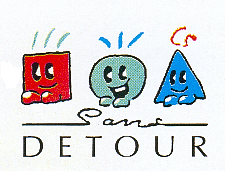 Maurice Bouchor 2Semaine du 03 Novembre au 04 Novembre 2016	      Planning périscolaire élémentaire	Maurice Bouchor 2Semaine du 07 Novembre au 10 Novembre 2016Planning périscolaire ElémentaireMaurice Bouchor 2Semaine du 14 Novembre au 18 Novembre 2016Planning périscolaire ElémentaireMaurice Bouchor 2Semaine  du 21 Novembre au 25 Novembre 2016Planning périscolaire ElémentaireMaurice Bouchor 2                                                               Semaine du 28 Novembre  au  02 Décembre 2016Planning périscolaire ElémentaireMaurice Bouchor 2Semaine du 05 Décembre au 09 Décembre 2016Planning périscolaire Elémentaire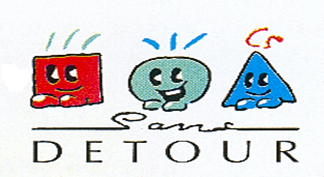 Maurice Bouchor 2Semaine du 12 Décembre au  16 Décembre 2016Lundi 01 NovembreMardi 02Novembre Jeudi 03 NovembreVendredi 04 NovembreActivités manuellesBalle aux prisonniersGendarme contre bandiersEpervierActivités Sportives/jeux Tournoi de footTecqueActivités scientifiquesJeux de coopérationLundi 07 NovembreMardi 08 NovembreJeudi 10 NovembreVendredi 11 NovembreActivités manuellesCréation d’un arbre en feuilleCréation d’un masqueCréation d’un masque (suite)Activités Sportives/jeux Tournoi de footBalle assiseTournoi de foot (suite)Activités scientifiquesDroit et devoir de l’enfantLundi 14 NovembreMardi 15 NovembreJeudi 17 NovembreVendredi 18 NovembreActivités manuellesCréation d’un train (décoration de la salle)Création d’un arbre magiqueCréation d’un bougeoir d’hiverCréation d’un bougeoir d’hiver (suite)Activités Sportives/jeux Tournoi de footParcours sportifTournoi de footParcours sportif, relais Activités Scientifiques         Activités Scientifiques        Droit et devoir de l’enfantJeux de coopérationLundi 21 NovembreMardi 22 NovembreJeudi 24 NovembreVendredi 25 NovembreActivités manuellesDécoration de noël salle polyvalenteCréation d’un calendrier de noël Création d’un calendrier de noël (suite)Masque d’hiver en bonhomme de neigeActivités Sportives/jeux Tournoi de footTecqueTournoi de footBalle aux prisonniersActivités scientifiquesDroit et devoir de l’enfantJeux de coopérationLundi 28 NovembreMardi 29 NovembreJeudi 01 DécembreVendredi 02 DécembreActivités manuellesDécoration de la salle Décoration de la salle (suite)Création de boules de noël Création de guirlande pour le marché de noël Activités Sportives/jeux FootballBasketTournoi de footballParcours du combattantActivités ScientifiquesDroit et devoir de l’enfantJeux de coopérationLundi 05 DécembreMardi 06 DécembreJeudi 08 DécembreVendredi 09 DécembreActivités manuellesCréation de décoration pour marché de noël Création de faux cadeauxCréation d’un chapeau de noël Marché de noël Activités Sportives/jeux FootBalle aux prisonniersTournoi de footMarché de noël Activités ScientifiquesDroit et devoir de l’enfantJeux de coopérationLundi 12 DécembreMardi 13 DécembreJeudi 15 DécembreVendredi 16 DécembreActivités manuellesAssiette du père noël Assiette du père noël (suite)Création d’un mini sapin de noël Assiette en fleurActivités Sportives/jeuxFootBasketTournoi de footEpervier sortezActivités ScientifiquesDroit et devoir de l’enfantJeux de coopération